附件三在线培训流程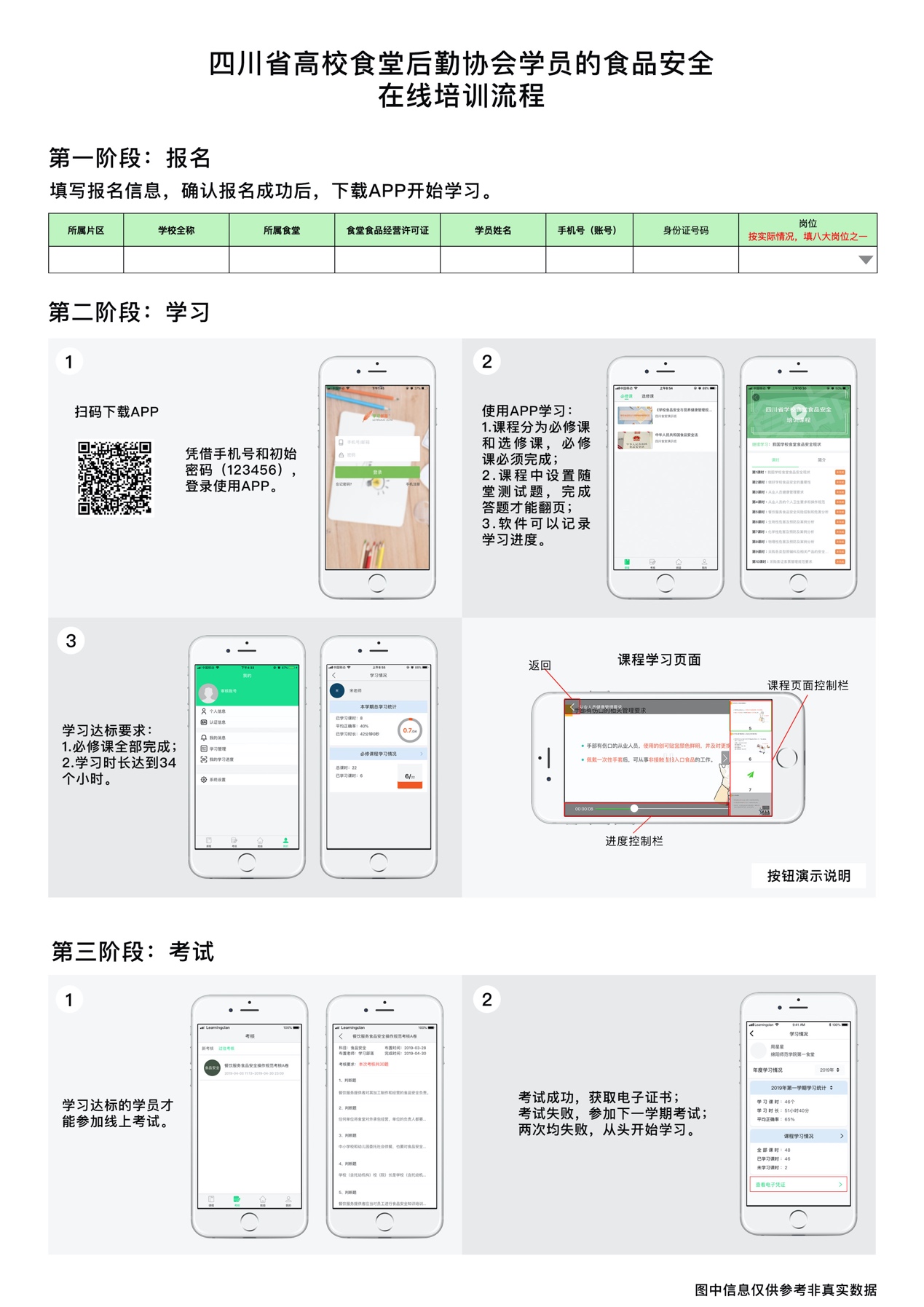 